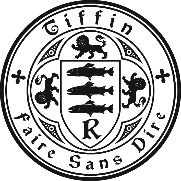 The position involves substantial contact with children and is subject to enhanced check by the Disclosure and Barring Service.EssentialDesirableSkills and CompetenciesSkills and CompetenciesSkills and CompetenciesPassion for Psychology and very good subject knowledgeAn excellent classroom practitioner, able to teach A levelHigh expectations which inspire motivate and challenge pupilsAble to promote good progress and outcomes for pupilsAble to make accurate and productive use of assessmentGood classroom management skillsAble to organise and prioritiseAn ability to communicate effectively both orally and in writingA keen interest in sharing good practiceAble to use ICT effectivelyIf full time, ability to offer a second subjectQualifications Qualifications Qualifications Qualified Teacher StatusGood A Levels or equivalentGood degree in relevant  subjectEvidence of continuing professional development ExperienceExperienceExperienceExperience of working sympathetically and constructively with othersExperience in motivating able students Experience of teaching  and A level PsychologyExperience of taking on responsibilities as a teacher, or being involved in department or school developmentsPersonal QualitiesPersonal QualitiesPersonal QualitiesEnthusiasmConfidence, imagination and driveA sense of humour and perspectiveAbility to manage time effectivelyThe ability to be self-critical and reflectiveAn ability to establish good working relationships with a wide range of people including students, parents and colleagues